I was waiting for you ! questa canzone te la dedico     I dedicate this song yourselfhttps://www.youtube.com/watch?v=K4pWTygzCfQperò mi viene un dubbio:ma con chi sto parlando ?ma questa persona esiste o è un volto appiccicato ad un'altra persona che sta alla tastiera ?insommasiamo nel campo della verità o della bugia ?sono propenso a pensare alla bugiaal fenomeno degli ALIASmi invento un personaggio e contatto chi potrebbe essere sensibile a quel personaggio !sapro’ di più aspettando !!!!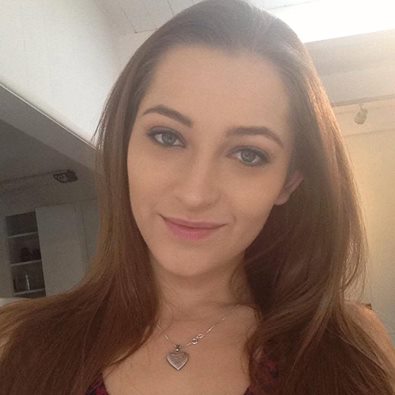 Pericoli possibili in INTERNET    STORIA DELLA CHIAVETTA USB DA 32 GB  : minininthebox mi ha fatto aspettare un mese, ho pagato 13,50 anziche’ 12 euro come promesso e infine . . .la chiavetta era da 7 GB . . . .   fregatura!!! eccolo: 21226913 , è stata spedita il 18-09, generalmente i pacchi arrivano dopo 15 - 20 giorni lavorativi dalla data di spedizione. MININTHEBOX :::::>>>> inaffidabile e pasticcione!Ti attirano con nomi e facce femminili o maschili . . . .ma dietro c’è la fregatura!!!!Ecco una storia: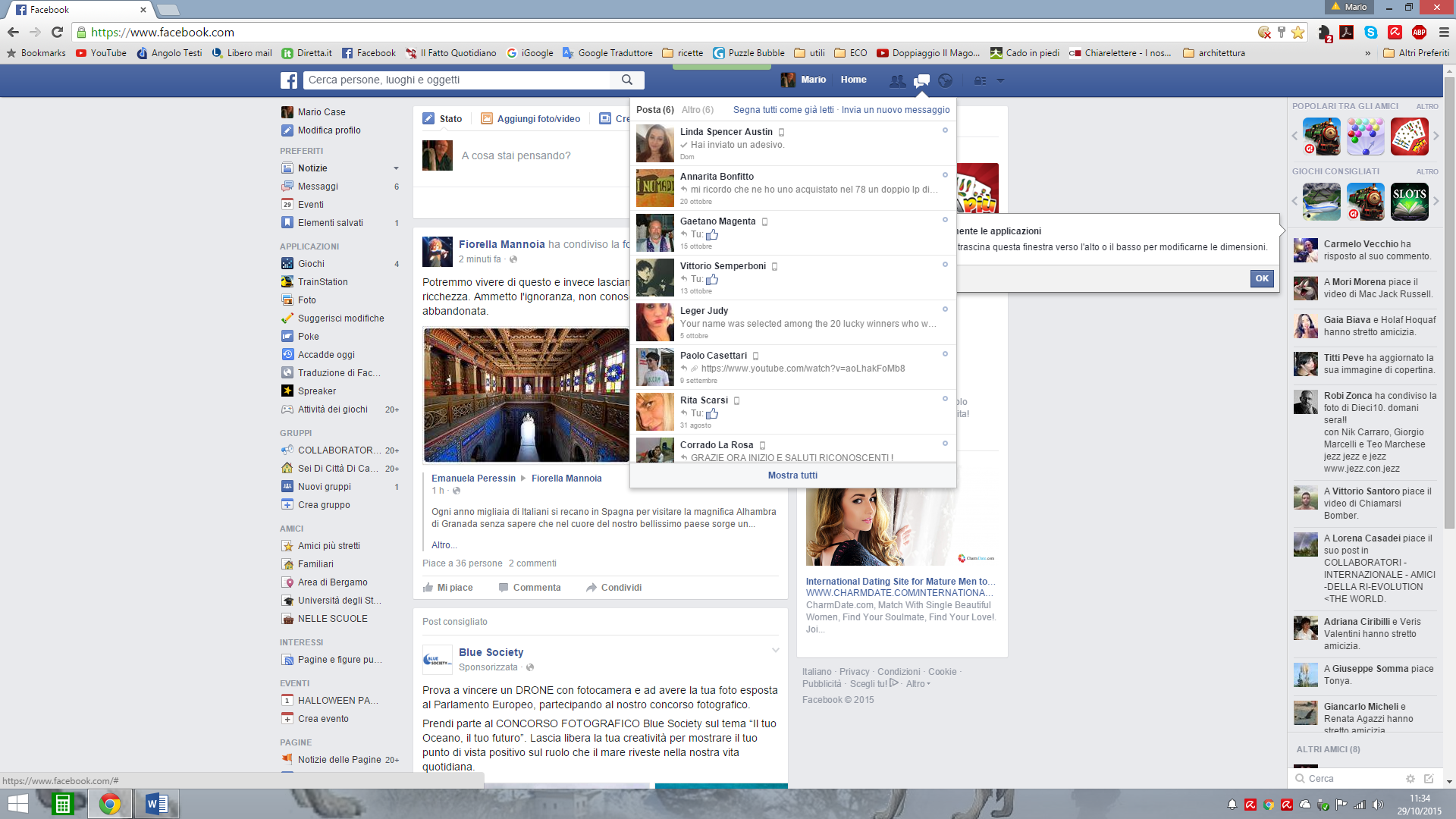 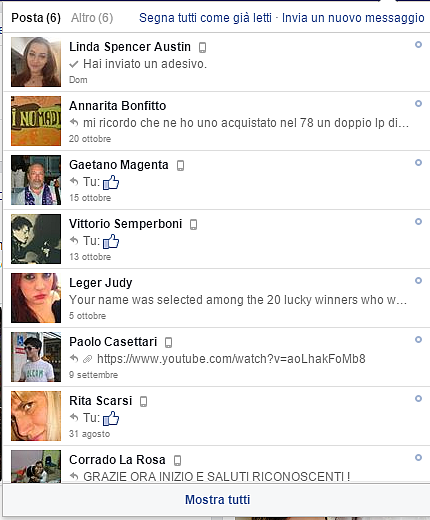 Ricostruiamo:Siete amici su FacebookLibero professionistaVive a Los AngelesConversazione iniziata 22 ottobre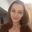 22/10/2015 23:40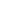 Linda Spencer AustinHi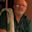 22/10/2015 23:41Mario Casehi from ITALY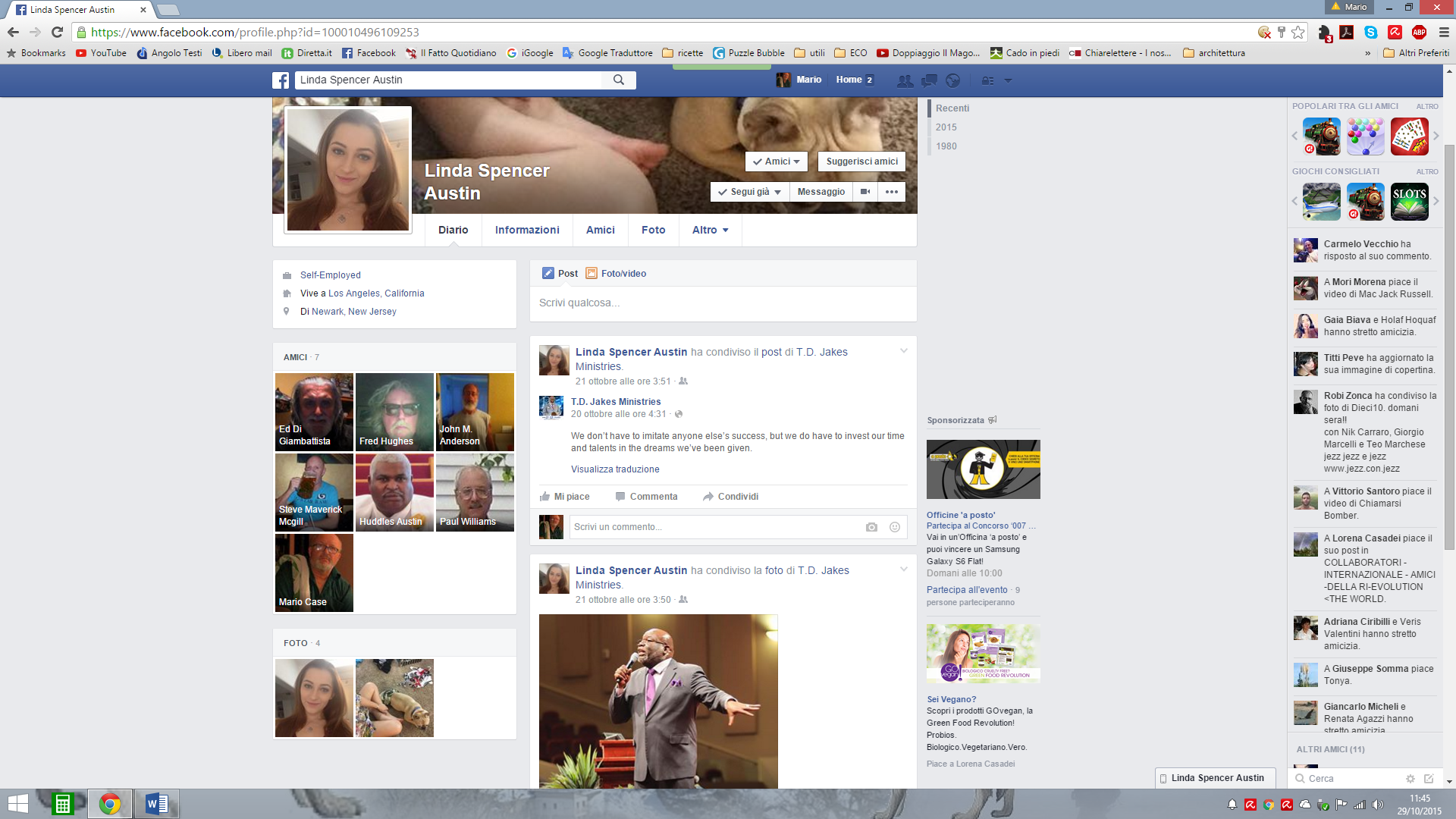 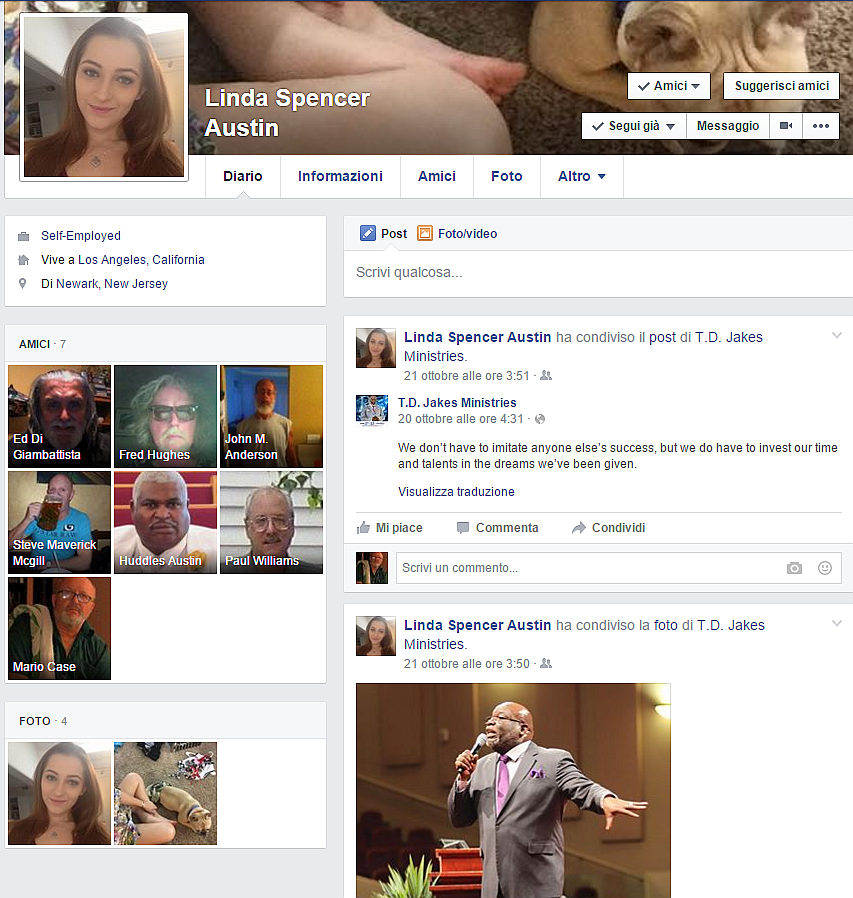 22/10/2015 23:42Linda Spencer AustinA friend from Italy... That's coolHow's Italy22/10/2015 23:42Mario Casefriend ? honorate!22/10/2015 23:44Mario Case22/10/2015 23:44Mario Casea gift :22/10/2015 23:45Linda Spencer AustinThanksWhat're you doing22/10/2015 23:47Mario Casei'm walk from the PC and Television ah ah 122/10/2015 23:49Linda Spencer AustinThat's cool22/10/2015 23:50Mario Casebecause you asked me the friendship?22/10/2015 23:50Linda Spencer AustinYup... I didYou got any problem with that22/10/2015 23:53Mario CaseNOT sure, but I'm not used to this American request22/10/2015 23:57Mario CaseI do not know the English help me with http://it.dicios.com/enit/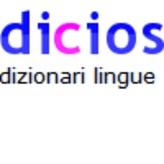 Dizionario e Traduttore Inglese Italiano (traduzione online gratis)Cerca una parola nel vocabolario inglese → italiano e trova traduzioni, sinonimi, contrari, pronunce e definizioni. Consulta il dizionario online di Dicios gratis.it.dicios.com22/10/2015 23:58Mario Case22/10/2015 23:58Linda Spencer AustinThat's coolWas just going through FacebookAnd I saw you among people I may know.. I'd do sent a requestWould you like to chat, I'm less busy23/10/2015 0:02Mario Caseoh yes but with a little difficulty !23/10/2015 0:03Linda Spencer AustinNo one is perfect...You would get along with time23/10/2015 0:05Mario Casesure how can I get mad at a sweet girl like you!23/10/2015 0:05Linda Spencer AustinI'm in Los Angeles, CaliforniaWhich part of Italy are you23/10/2015 0:13Mario Case23/10/2015 0:13Mario Casei'm from Bergamo but i'm born in CITTA' di Castello ( Perugia) - UMBRIA23/10/2015 0:19Linda Spencer AustinYou lived Italy all your lifeYou never came up here23/10/2015 0:20Mario CaseI like the curiosity of women!YES all my LIFE! NO, never came up here! only with filmfrom ZORRO to ClinT Eastwood and other films in this moment I look : "back to the future" beautifull!!!!23/10/2015 0:26Mario CaseI want to dedicate a song old but is called Balla Linda! https://www.youtube.com/watch?v=BQLAJA1eWrA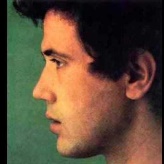 Lucio Battisti - Balla Linda (1968)Lucio Battisti - Balla Linda (1968) (Mogol / Battisti,L) Cantagiro Giovani Balla Linda Balla come sai Balla Linda non fermarti Balla Linda balla come sai Occ...youtube.com23/10/2015 0:30Linda Spencer AustinOk23/10/2015 0:31Mario Case23/10/2015 0:32Mario CaseARE YOU AT WORK?23/10/2015 0:50Linda Spencer AustinNo23/10/2015 1:01Linda Spencer AustinMidnight there rightWhat's keeping you awake23/10/2015 1:02Mario Caseback to the future No. 3 great movie!23/10/2015 1:03Mario Case23/10/2015 1:03Linda Spencer AustinWhat do you do for living23/10/2015 1:06Mario CaseI was a teacher, now rest and YOU?23/10/2015 1:11Linda Spencer AustinI trade in jewels+16694002224That's my numberWe can take the conversation further23/10/2015 1:24Mario Case23/10/2015 1:24Mario Casewith skype all right So for now hello23/10/2015 1:25Linda Spencer AustinI don't Skype23/10/2015 1:27Mario Casean cell?a cell ?23/10/2015 1:27Linda Spencer AustinYup23/10/2015 1:29Mario Caseall right ! Bye Bye Linda23/10/2015 1:30Linda Spencer AustinYou tired right23/10/2015 1:33Mario Casesolo per l' ora Linda (only for the time Linda )23/10/2015 1:33Mario Case23/10/2015 1:33Linda Spencer AustinThat's okI enjoyed talking to you23/10/2015 1:34Mario Caseidem23/10/2015 1:35Linda Spencer AustinThanksVenerdì23/10/2015 16:31Linda Spencer AustinHi23/10/2015 16:37Mario CaseHi Linda does not sleep?23/10/2015 16:37Linda Spencer AustinLolI'm awake23/10/2015 16:38Mario CaseSleepless?23/10/2015 16:39Linda Spencer AustinHow're you doingManners is the key thing. Say, for instance, when you're growing up, you're walking down the street, you've got to tell everybody good morning. Everybody. You can't pass one person.23/10/2015 16:43Mario Casesto aggiornando il mio sito personale, mi diverte!" I'm updating my PERSONAL WEBSITE: I enjoy ityou are very kind! Linda!23/10/2015 17:02Mario CaseMy Website: http://mariocasettari.wix.com/homeI dedicate a pageDomenica25/10/2015 1:52Linda Spencer AustinHey friendHow're you doing25/10/2015 1:54Mario Casehi Linda! in los Angeles is 18:00 hour?here back the solar hour25/10/2015 1:56Linda Spencer AustinNopeIt's 4:56 pm hereWhat you being up to..25/10/2015 1:58Mario CaseL'm walking in the wide world web like as anope spider ah ahanope? abad English!25/10/2015 2:00Linda Spencer AustinAre you a blogger ??25/10/2015 2:04Mario Caseuse the computer since 2001 but my blog is stopped for some timehttp://blog.libero.it/surprize/You have begun recently to stay in facebook?25/10/2015 2:05Linda Spencer AustinYup...I don't often use it..25/10/2015 2:06Mario Casewell then it landed here!25/10/2015 2:10Mario Case25/10/2015 2:11Linda Spencer AustinAre you married25/10/2015 2:12Mario Caseyes from 1988 and i have two son Freddy and Paul and you?25/10/2015 2:13Linda Spencer AustinI'm singleNever married25/10/2015 2:14Mario Caseok free! My wife is a bit 'jealous of computers I use too ha habut I really love this machine!and then I sleep littlePC relaxes meI have dedicated to you, new knowledge, a page in my personal website!http://mariocasettari.wix.com/home#!altri-loro/tqavybecause you have two last names? Spencer and Austin?25/10/2015 2:42Linda Spencer AustinLol25/10/2015 2:01Mario CaseI have to say goodbye it's late but we feel whenever you want! hello beautiful eyes!25/10/2015 2:02Mario CaseVisualizzato: Dom 2:02Dopo aver scorso domande e risposte si possono dedurre queste considerazioni:la persona non è quella che dichiara di esserele risposte sono automatichela persona è complice di altrila persona è autenticai suoi dati sono:  la fotografia, le risposte, i contatti, il numero telefonico che mi dichiara quasi subito ( sospetto ),                           la disponibilità a interagire . . . . . . 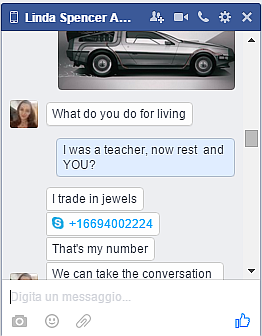 La cosa si  blocca all’ improvviso dopo un Lolscritto il 25/10/2015 2:42 (  -9 )   alle 18:00 Los Angeles  Aspetto per continuazioni . . ma tra un po’ forse è meglio togliere dalle amicizie facebook questo nominativo !°°°===°==°=°==éé=è==è=è=è=éé°=è=è=è=è=è=??*è??é?é?é??é???é?é?éé?éé?é?é°ç°ççç°çç°ççç°°°çéçéççéçç^çç=Lç==LLçLçççççKéPIé=N/(PB/)($”Z/ VROUYéN)I*?=I)(TCI/&$U&CRI/U(TVP)(/è=)(?=(è?=)/Ué?=)/(è?=)/è?=)/è=)/è=&P=)(&P)(&HO PREPARATO QUESTE DOMANDE PER LA PROSSIMA VOLTA CHE SARO’ CONTATTATO, ma a questo punto lo dubito visto che anche per questo precedente contatto che mi affermava che avevo vinto con Microsoft una montagna di soldi non se n’ è fatto più niente dopo che io ho risposto picche!!!                                                          ♠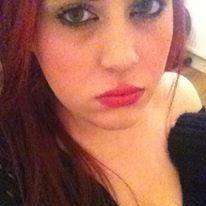 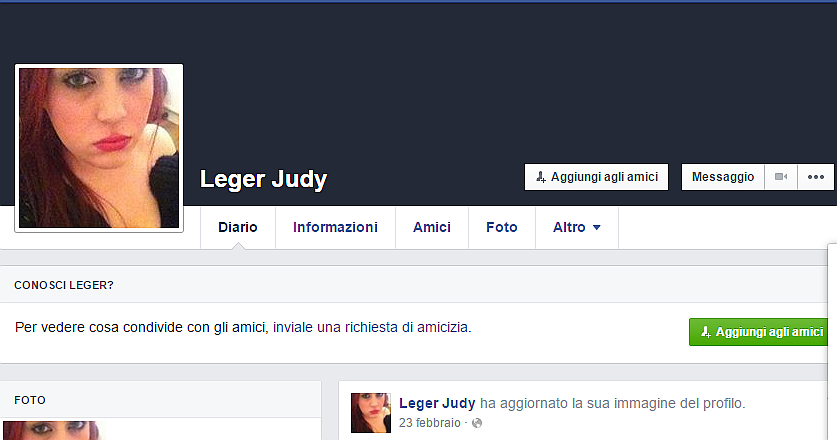 (α    ♠     Ω)	I was waiting for you !   ti aspettavo . . . .                   Dear LINDA, beautifull eyesquesta canzone te la dedico     I dedicate this song yourselfhttps://www.youtube.com/watch?v=K4pWTygzCfQho raccolto su di te informazioni interessanti   ( I picked on you interesting information )Non risulti nè al numero telefonico che mi hai dato    1) I am not, nor the phone number you gave meNè in alcun elenco on – line       2) Neither in any list on - lineQuindi chi sei veramente ? . . per ora un ALIAS    3) So who are you really? . . for now a ALIASSe non è così lasciati esaminare con qualche domanda diretta   4) If it is not left with a few questions to consider directIo sarei felice se tu fossi quella che dici di essere, ma non so ancora perché mi hai contattato5) I would be happy if you were the one who you say you are, but I do not know yet why have you contacted        BYE BYE from Mario   e ora ti devo cancellare     BYE BYE from Mario, and now I have to delete(α    ♠     Ω)Tu e Leger Judy non siete connessi su FacebookConversazione iniziata 3 ottobre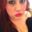 03/10/2015 12:06Leger JudyHello Good Day and how are you how are you doing today ?5 ottobre05/10/2015 10:59Leger JudyHello Good morning over therehow was your night ?Facebook, Inc., Attention: Department 415, PO Box 10005, Palo Alto, CA 9430305/10/2015 11:02Mario Casea girl from the great american people goodbye !05/10/2015 11:03Leger JudyMy name is Leger agent from Facebook Company. Nice meeting you.05/10/2015 11:03Mario Casenice05/10/2015 11:04Leger JudyI am authorized to send you the friend request by Mr. Mark Zuckerberg the Founder and CEO of face book and me myself is a member of the face book team .05/10/2015 11:13Mario Caseah i have a problem with facebook insertion . . .>>>> 24 day, i'm wait the shoe price 75 euro . . . . why not received . . . escuse for bad english!05/10/2015 11:14Mario Casescarpe mai ricevute.docxapri · scarica05/10/2015 11:15Leger JudyHave any of our Facebook staff inform you about the ongoing international Facebook lottery, And have you been inform about your winnings.05/10/2015 11:17Mario Casei have another problem not winnings!05/10/2015 11:18Leger Judywhat is the other problem05/10/2015 11:19Mario Caseshoe not received from pubblicity in facebook05/10/2015 11:19Leger JudyOkay.. Have you be informed about the ongoing promolottery ???05/10/2015 11:24Mario Casenothank you bye05/10/2015 11:25Leger JudyOh okay, I am your personal claim agent.I am delighted to inform you that your name was selected among the 20 lucky winners who won the ongoing promo. And that is why i contacted you to inform you about your winnings.05/10/2015 11:39Leger JudyYour name was selected among the 20 lucky winners who won the sum of $500,000.00 United State Dollars and I am your claim officer, i want to know if you are ready to claim your winnings.Insomma occhi aperti e cuore saggio   tanto:  Ebbene si, secondo una sensazionale ricerca durata 4,5 miliardi di anni, su un campione di 6 miliardi di persone, emerge che chi non beve, non fuma e non mangia carni rosse prima o poi muore comunque. Una vera e propria “mattonata”, per i vegani e gli sportivi che con il loro stile di vita pensavano di poter campare in eternoPer le signore invece ecco chi chiede l’ amicizia.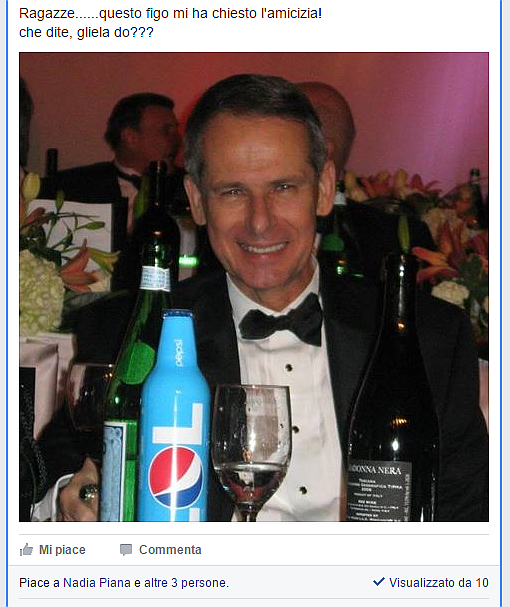 ITALIANO ………………………………….. INGLESEVoglio amare, 
però lo so, 
non potrò mai mai cambiare il mondo:
aspetto qui
L'amore verrà
uh l'amore verrà
ogni cosa a suo tempo
prima o poi mi toccherà
L'amore verrà
uh l'amore verrà
lo sentirò subito
lo capirò subito
E come d'incanto guarirò
e tutti i sogni miei
e tutti i giorni miei
e tutti i baci miei
io li regalerò
finalmente a lui
solamente a lui
e così l'aspetto qui
Sì, l'amore verrà
ogni cosa a suo tempo
prima o poi mi toccherà
Lo sento per te
so che un giorno verrà
lo sentirò subito
lo capirò subito
E come d'incanto guarirò
e tutti i sogni miei
e tutti i giorni miei
e tutti i baci miei
io li regalerò
finalmente a lui
solamente a lui
e così l'aspetto qui
Sì, l'amore verrà
ogni cosa a suo tempo
prima o poi mi toccherà
L'amore verrà
l'amore verrà
ogni cosa a suo tempo
ed anche lui lo troverà con me

E poi poi
finalmente
fra le braccia sue
potrò restare

L'amore verrà
l'amore verrà
ogni cosa a suo tempo
prima o poi mi toccherà
L'amore verrà
l'amore verrà
lo sentirò subito
lo capirò subito
L'amore verrà
uh, l'amore verrà